																										ABONGNI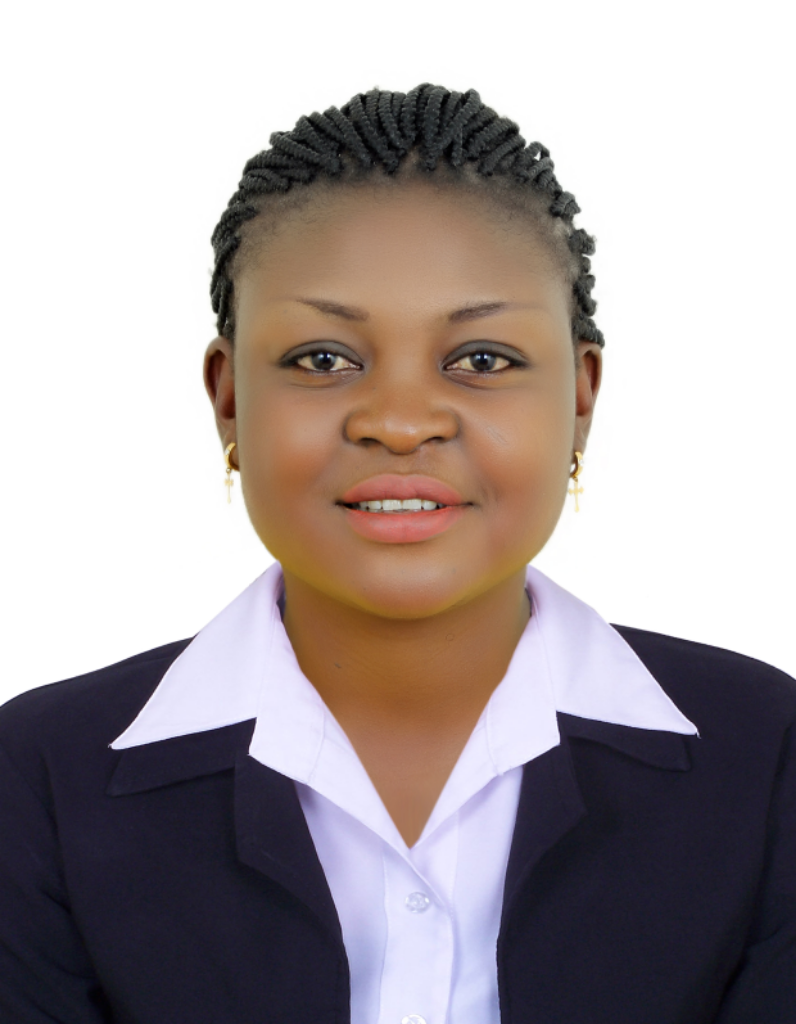 ABONGNI.364723@2freemail.com 	Job Objective: To work in a result-oriented company in which I can apply my skills and experience in order to contribute in the continuous growth and strength of the property with over five years experience as a house keeping attendant.        Personal Attributes:Ability to work with little or no supervision.Youthful and physically fit.Resilient and ready to accept hand on responsibilityDynamic interpersonal Relationship and willingness to work in any area              WORK EXPERIENCE        HOUSE KEEPING TEAM LEADER (EMRILL SERVICES LLC. SEPT 2013-OCT 2014.DUTIES AND RESPONSIBILITIESEnsure housekeeping staff deliver cleaning services safely and in accordance with specific task instructions by the supervisor, manage work assignments are completed within specific time frameEnsure housekeeping staff wear personal protective equipment as instructed and work assignments are completed in a safe mannerFollow directions from site facilities management regarding housekeeping operations and other tasks as directed by facility manager, report critical and potential business related issues/information to the site manager and area operations managerEnsure relevant community rules are completely understood and brief the same to staff on daily briefings, maintain discipline of housekeeping staff within remit and area of responsibilityPro-actively support housekeeping operations at specific locations, communicate with all housekeeping on all business related information and operational related mattersSupport health and safety coordinators at site level ensuring all housekeeping staff are fully conversant with the dangers of their role and specific tasksEngage at site level with client, customers and general public and to remain calm, confident and polite at all times, mentor all direct reports, identify and correct areas for improvementsBe aware and familiar with basic fire prevention and response procedures, systems and fire evacuation procedures to minimize security risks, assist local authorities in emergency situations in the siteHOUSEKEEPING ATTENDANT 2012 APRILL TO MARCH 2013 AYABA HOTEL CAMEROON.ResponsibilitiesEnsure that all lost and found are handed over to the supervisor, security or help desk as per proceduresMaintain good professional relations with clients and ensure that all clients feedback both good and bad are reported to the supervisorReport any leakage, damaged or any safety issue to the supervisorEnsure that all cleaning tools used during working hours are are cleanedHOUSEKEEPING SUPERVISOR TOWN VIEW HOTELS ANNEX 2011-2013 MARCHSEMINARS/TRAININGS:BICS TRAINING Machine operatorCustomer serviceSKILLS:Computer literate (Microsoft Office  - Word, Excel, Power- point, Internet & E-mail, Outlook, Access, Microsoft Windows .STRENGTH:Knowledge of Housekeeping Task and ProceduresKnowledge of Chemicals, Machines & Cleaning procedure Integrity and trustworthiness and dedicatedCustomer /guest focus, motivational skillsInterpersonal and intercultural skillsPlanning and organizational skills and Training SkillsCommunication and listening skillsPERSONAL DETAILBirthday:		 JAN 1st 1990Religion:		christianStatus:		            Married Nationality:		Cameroon                   Languages: 		 English, /FrenchVisa status:		TouristI hereby declare that all the above information is correct and true to the best of my knowledge and integrity.Certificates are available upon your request		